SZPITAL SPECJALISTYCZNY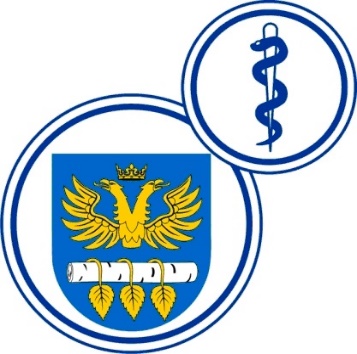 W BRZOZOWIEPODKARPACKI OŚRODEK ONKOLOGICZNYim. Ks. Bronisława MarkiewiczaADRES:  36-200  Brzozów, ul. Ks. J. Bielawskiego 18tel./fax. (013) 43 09  587www.szpital-brzozow.pl         e-mail: zampub@szpital-brzozow.pl___________________________________________________________________________Sz.S.P.O.O. SZPiGM 3810/42/2022                                                       Brzozów 11.08.2022 r.Informacja z czynności otwarcia ofert na podstawie art. 222 ust. 5  ustawy Prawo zamówień publicznychDotyczy: postępowania o zamówienie publiczne - Dostawa oprogramowania komputerowego wraz ze sprzętem komputerowym. Sz.S.P.O.O.SZPiGM 3810/42/2022 r.zadanie nr 1oferta nr 1Data Experts Sp. z o.o.ul. Wyczółki 7102-820 WarszawaNIP: 5213720212wielkość: małe przedsiębiorstwocena oferty: 549.564,00 zł. bruttotermin dostawy: 45 dni 